Муниципальное  казенное  образовательное  учреждение дополнительного образования  детей «Детская школа искусств»ДОПОЛНИТЕЛЬНАЯ    ОБЩЕРАЗВИВАЮЩАЯ   ПРОГРАММА  «РАННЕЕ ЭСТЕТИЧЕСКОЕ РАЗВИТИЕ ДЕТЕЙ» Рабочая программа по учебному предмету ОБУЧЕНИЕ  ГРАМОТЕIV  СТУПЕНЬ(для детей в возрасте 5-6 года)Верх-Нейвинский,  2015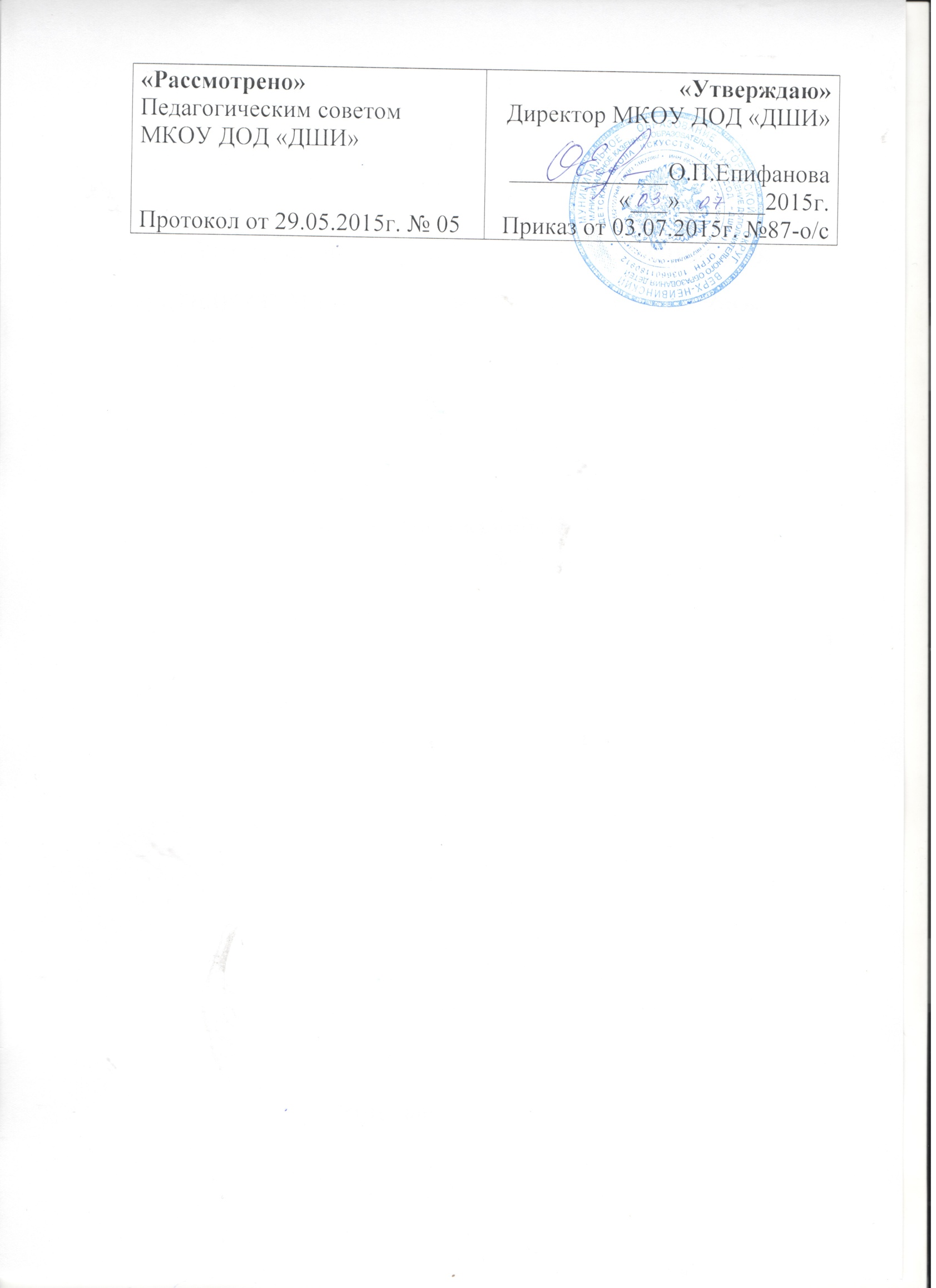 Пояснительная записка.В настоящее время педагогика всё чаще поднимает вопросы гуманизации и экологизации процесса образования. Важнейшими характеристиками современных подходов к воспитанию и обучению являются:- обеспечение базового права каждого ребёнка развиваться сообразно своей природе.- гармонизация духовного, интеллектуального и физического начал становления личности.- интеграция знаний об окружающем мире, освоение комплексных способов познания в гуманном сотрудничестве человека. природы и общества.Программа «Обучение грамоте» направлена на развитие у детей 5 – 7 лет разносторонних познавательных способностей, на совершенствование умений познавать посредством действия и общения, мышления и речи. Материал   программы по учебному предмету «Обучение грамоте» разработан в соответствии с федеральным государственным образовательным стандартом дошкольного образования, блочно-тематическим планированием образовательной деятельности программой Гризик Т.И., Тимощук Л.Е. «Развитие речи детей 5 – 6 лет», «Развитие речи детей 6 - 7лет», парциальной программой комплексного развития познавательных и речевых способностей у детей дошкольного возраста Ванюхиной Г.А. «Речецветик».В соответствии с учебным планом МКОУ ДОД ДШИ занятия «Обучение грамоте» проходят 1 час в неделю – всего 34 часа в год.В центре внимания воспитательно – образовательного процесса находятся:- вербальные и невербальные способы овладения знаниями,- этапы созревания познавательных функций и последовательность познавательных операций,- материальная и языковая среда познания,- средства, методы и технология решения познавательных задач.Дети старшего дошкольного возраста чутки к языку эмоций, мимики, жестов, апробации и только учатся обозначать осмысленный опыт с помощью слова. В этом возрасте происходит освоение базового словарного запаса, требующее ситуативно-делового и ситуативно-личностного общения, т.е. активного действия внутри ситуации с одновременным обговариванием происходящего. Внеситуативная речь развивается на основе знакомых («прожитых» и оречевлённых) тем. Поэтому ведущим направлением программы является выработка умений и навыков согласования вербальных и невербальных способов получения, переработки и передачи информации.Объектами формирования и совершенствования являются: - мотивы общих и речевых стремлений, - эмоционально-волевые проявления, - полисенсорные психические процессы - общая, мелкая, артикуляционная моторика, - полисенсорное восприятие окружающего мира, - разноуровневая биосоциальная коммуникативность, экологическая      социальная культура, - действенное, образное, символьное и логическое мышление, - устная речь (фонетико – фонематическая, лексико – грамматическая,   фразовая и интонационная стороны высказываний), - письменная речь (основы чтения, подготовка руки к письму), - самоконтроль, сомооценка, саморегуляция, - культурно – нравственный, творческий и духовный потенциал личности.Цель программы: подготовка детей к следующей ступени образования, своевременное и полноценное психическое, личностное развитие каждого ребёнка.Задачами подготовки к обучению грамоте являются:Подготовка руки к письму.Сформировать правильный захват орудия письма (щёпоть).Использовать пальчиковые игры, упражнения с карандашом и шариками, игровые упражнения.Упражнять в правильном распределении мышечной нагрузки руки.Развивать мелкую моторику рук.Подготовка к формированию навыка письма.Ориентировка в своём теле (точное знание правой (левой) стороны туловища и головы: правая (левая) рука, нога, глаз, ухо, щека и пр.; ориентировка от себя (над головой – верх, под ногами – низ за спиной – сзади, перед лицом – спереди).Пространственные отношения относительно себя, относительно другого предмета и относительно человека, стоящего напротив.Ориентировка на листе бумаги.Развивать чувство ритма в движении и в изображениях на плоскости.Умение слушать и воспроизводить ритм.Фиксирование ритма с помощью условных знаков - ритмический рисунок.Воспроизведение ритмических рисунков в движениях и действиях.Формировать элементарные графические умения.Проводить упражнения, подготавливающие к написанию элементов школьного (письменного)  шрифта (упражнения типа «клубочки», «волны» и пр.).Упражнять в анализе и синтезе условных изображений предметов.Анализ изображений простых предметов (Что это? – Из каких элементов состоит? – Сколько элементов? – Все ли элементы одинаковые?), заданных с помощью: линий, геометрических фигур.Синтез (соединение) элементов в целостный образ.Планируемые результаты освоения Программы:проявляет интерес к письменной речи, осознаёт её важность, владеет звуковой аналитико-синтетическая активностью, как предпосылкой обучения грамоте.имеет  базовые навыки чтения и печатания слов,проявляет речевое творчество, контролирует лексико - грамматическую и интонационные стороны высказывания,умеет сопоставлять собственные действия с действиями окружающих,осознаёт значение общения в жизни человека, уважение к ценностям традиционной культуры своего народа, своего края.УЧЕБНО-ТЕМАТИЧЕСКИЙ ПЛАН(первый год обучения)КАЛЕНДАРНО – ТЕМАТИЧЕСКОЕ ПЛАНИРОВАНИЕ(первый год обучения)ПЕРСПЕКТИВНЫЙ ПЛАН(первый год обучения)УЧЕБНО-ТЕМАТИЧЕСКИЙ ПЛАН(второй год обучения)КАЛЕНДАРНО – ТЕМАТИЧЕСКОЕ ПЛАНИРОВАНИЕ(второй год обучения)ПЕРСПЕКТИВНЫЙ ПЛАН(второй год обучения)Характеристика возрастных возможностей детей среднего дошкольного возраста (5 год жизни).     Складывается потенциал для дальнейшего познавательного, волевого и эмоционального развития ребёнка. Мир в восприятии ребёнка, не только устойчив, но может выступать как релятивный; складывающийся в предшествующий период развития условный план действия воплощается в элементах образного мышления, воспроизводящего и творческого продуктивного воображения; начинают формироваться основы символической функции сознания, развиваются сенсорные и интеллектуальные способности.     Наглядно – образное мышление становится ведущим типом мышления детей: основным средством решения задач является образ. Начинают формироваться простейшие обобщённые способы построения образа, обобщённые операции. Дети уже могут находить сходство и различие, владеют действиями объединения и упорядочивания групп предметов. Появляются представления о сохранности количества.     Эмоции ребёнка все более освобождаются от импульсивности, сиюминутности. Ребёнок обнаруживает способность к отожествлению себя с другими, что порождает в нем способность к обособлению от других, обеспечивает развитие индивидуальности.     Начинают формироваться представления о различных сторонах каждой из этих сфер. Речь ребёнка активно перестраивает все психические процессы, становится орудием мысли. Совершенствуются умения пользоваться установленными формами вежливого обращения. Вступая в речевые контакты со взрослыми, сверстниками, дети продолжают осваивать диалогическую речь. Зарождается новая форма речи – монолог, возникающий вследствие желания ребёнка поделиться своими мыслями и знаниями с взрослым и другими детьми.Характеристика возрастных возможностей детей старшего дошкольного возраста (6 – 7 год жизни).     В старшем дошкольном возрасте ребёнок постигает не только единичные предметы, но и связи между ними, их изменения, и преобразования, их внутренние характеристики.    Совершенствование психических процессов значительно расширяет возможности ребёнка в постижении мира. Ребёнок начинает осваивать новый способ познания – восприятие информации, переданной посредством слова, знака, символа.     В старшем дошкольном возрасте начинает закладываться чувство ответственности, справедливости, привязанности и т.п., формируется радость от инициативности действия; получают новый толчок развития социальные эмоции во взаимодействии со сверстниками. Возникает обобщение собственных переживаний, эмоциональное предвосхищение результатов своих и чужих поступков.      Ребёнок начинает ставить себя на место другого человека: смотреть на происходящее с позиции другого человека и понимать мотивы его действий; самостоятельно строить образ будущего результата продуктивного действия.     Зарождается оценка и самооценка.     Ребёнок может противостоять в известных пределах воле другого человека; развиваются приёмы познавательной (в частности, воображаемое преобразование действительности), собственно волевой (инициатива, способность заставить себя сделать неинтересное) и эмоциональной (выражение своих чувств) саморегуляции. Ребёнок оказывается способным к надситуативному (выходящему за рамки исходных требований) поведению.     В старшем дошкольном возрасте происходит активное развитие диалогической речи.  Диалог детей приобретает  активное развитие диалогической речи. Диалог детей приобретает характер скоординированных предметных и речевых действий. В недрах диалогического общения старших дошкольников зарождается и формируется новая форма речи – монолог.    Познавательные процессы претерпевают качественные изменения; развивается произвольность действий. Наряду с наглядно – образным мышлением появляются элементы словесно – логического мышления. Начинают формироваться общие категории  мышления.      Старшие дошкольники проявляют большой интерес к природе: животным, растениям, камням, различным природным явлениям и др. У детей появляется и особый интерес к печатному слову, математическим отношениям. Они с удовольствием узнают буквы, овладевают звуковым анализом слова, счётом и пересчётом отдельных предметов.     Слушая чтение книг, старшие дошкольники сопереживают, сочувствуют литературным героям, обсуждают их действия.     К 7 годам формируются предпосылки для успешного перехода на следующую ступень образования. На основе детской любознательности формируется интерес к учению; развитие познавательных способностей послужит основой для формирования теоретического мышления; умение общаться со взрослыми и сверстниками позволит ребёнку перейти к учебному сотрудничеству; развитие произвольности даст возможность преодолевать трудности при решении учебных задач, станет основой усвоения различных предметов в школе.Программно – методическое обеспечение.Доронова Т.Н. «Из детства в отрочество».  М.1997г.Гризик Т.И., Тимощук Л.Е. «Развитие речи детей 5 – 6 лет». М. 1998г.Ванюхина Г.А. «Речецветик» 2005г.Фомичёва М.Ф. «Воспитание у детей правильного произношения» М. 1989г.Короткова Э.П. «Обучение детей дошкольного возраста рассказыванию». М. 1992г. Житникова Л.М. «Учите детей запоминать». М. 1985г. Лопухина И.С. «Логопедия. Звуки, буквы и слова» в 2 частях. С-Пб. 1998г. Лопухина И.С. «Логопедия. 550 занимательных упражнений для развития речи» М.1995г.Селивёрстов В.И. «Речевые игры с детьми». М. 1994г.Хватцев М.Е. «Логопедия. Работа с дошкольниками». М., С-Пб. 1996г.Дурова Н.В., Невская Л.Н. «От слова -  к звуку». М 1998г. Дурова Н.В., Невская Л.Н. «Читаем сами» М. 1998г. Коноваленко В.В., Коноваленко С.В. «Индивидуально – подгрупповая работа по коррекции звукопроизношения». М. 1998г. Елкина Н.В., Мариничева О.В. «Учим детей наблюдать и рассказывать». Ярославль, 1997г.Новотворцева Н.В. «Учимся писать. Обучение грамоте в детском саду». Ярославль 1998г. Гаврина С.Е., Кутявина Н.Л., Топоркова И.Г., Щербинина С.В. «Развиваем руки – чтоб писать и красиво рисовать». Ярославль 2000г. Городилова В.И., Кудрявцева М.З. «Чтение и письмо». С-Пб. 1997г. Парамонова Л.Г. «Говори и пиши правильно». М. 1997г. Руденко В.И. «Домашний логопед». Ростов н/Д. 2002г Градусова Г.Н. Путешествие в страну звуков. Пермь 1995г.Жукова Н.С., Мастюкова Е.М. Филичева Т.Б. «Логопедия». Екатеринбург. 1998г.Сведения о разработчике:Программу разработала: Елисеева Марина ЛеонидовнаОбразование высшее. Закончила Уральский Государственный Педагогический Университет, в 1997 году.Специальность: учитель – логопед.Домашний адрес: г.Новоуральск Театральный проезд 9 – 136, т.4-56-94.№Наименование темыОбщее количество часовВ том числе практические занятия1.«Звук и буква У. Грибы, ягоды»112.«Звук и буква А. Растения леса осенью»113.«Звуки А – У. Огород, овощи»114.«Звук и буква И. Сад, растения сада»115.«Звук и буква П. Растения поля»116.«Звук ПЬ, буква П. Домашние птицы»117.«Звук и буква Э. Домашние животные»118.«Звук и буква Т. Мы – туристы!»119.«Звук ТЬ, буква Т. Ау нас сегодня гость!»1110«Звук и буква К. Почта»1111«Звук КЬ, буква К. Зимующие птицы»1112«Звук и буква М.Зима, перемены в природе»1113«Звук МЬ, буква М. Дикие животные»1114«Звук и буква О. Волк»1115«Звук и буква Х. Новогодний праздник»1116«Звук ХЬ, буква Х. Зимние игры»1117«Звук и буква Ы. Домашние растения и животные»1118«Звуки Ы – И. Стройка, инструменты»1119«Звук и буква Н. Пассажирский транспорт»1120«Звук НЬ, буква Н. Грузовой транспорт»1121«Звук и буква Л. Войска»1122«Звук ЛЬ, буква Л. Мамин день»1123«Звуки буква Й. Посуда1124«Звуки Й – ЛЬ. Мамины помощники»1125«Звук и буква С. Весна, изменения в природе»1126«Звук СЬ, буква С. Насекомые»1127«Звук и буква З. Птицы весной»1128«Звук ЗЬ, буква З. Каким быть?»1129«Звуки С – З. Наша Родина»1130«Звук и буква Б. Растения весеннего леса1131«Звук БЬ, буква Б. День победы»1132«Звуки В, ВЬ, буква В. Весной в поле»1133«Звук и буква Д. Труд на полях»1134«Звук ДЬ, буква Д. Здравствуй лето!»11Итого часов:Итого часов:3434МесяцНеделяЛексические темыТематическое планированиеСентябрь2«Осень. Грибы, ягоды»«Звук и буква У.»Сентябрь3«Растения леса осенью»«Звук и буква А.»Сентябрь4«Огород, овощи»«Звуки А – У»Октябрь1«Сад, растения сада»«Звук и буква И»Октябрь2«Растения поля»«Звук и буква П»Октябрь3«Домашние птицы»«Звук ПЬ, буква П.» Октябрь4«Домашние животные»«Звук и буква Э»Ноябрь1«Мы – туристы!»«Звук и буква Т»Ноябрь2«Ау нас сегодня гость!»«Звук ТЬ, буква Т»Ноябрь3«Почта»«Звук и буква К»Ноябрь4«Зимующие птицы»«Звук КЬ, буква К» Декабрь1«Зима, перемены в природе»«Звук и буква М.»Декабрь2«Дикие животные. Медведь»«Звук МЬ, буква М.»Декабрь3«Дикие животные. Волк»«Звук и буква О.»  Декабрь4«Новогодний праздник»«Звук и буква Х.» Январь2«Зимние игры» «Звук ХЬ, буква Х.» Январь3«Домашние растения и животные»«Звук и буква Ы.» Январь4«Стройка, инструменты»«Звуки Ы – И.»Февраль1«Пассажирский транспорт»«Звук и буква Н.»Февраль2«Грузовой транспорт»«Звук НЬ, буква Н.» Февраль3«Войска»«Звук и буква Л.» Февраль4«Мамин день»«Звук ЛЬ, буква Л.»Март1«Посуда»«Звуки буква Й.»Март2«Мамины помощники»«Звуки Й – ЛЬ.»Март3«Весна, изменения в природе» «Звук и буква С.»Март4«Насекомые»«Звук СЬ, буква С.» Апрель1«Птицы весной»«Звук и буква З.» Апрель2«Каким быть?»«Звук ЗЬ, буква З.» Апрель3«Наша Родина»«Звуки С – З.» Апрель4«Растения весеннего леса»«Звук и буква Б.» Май1«День победы»«Звук БЬ, буква Б». Май2«Весной в поле»«Звуки В, ВЬ, буква В.» Май3«Труд на полях»«Звук и буква Д.» Май4«Здравствуй лето!»«Звук ДЬ, буква Д»месяцТема занятияСловарь, грамм.строй, связная речьПодготовка к обуч. грамотесентябрь«Звук и буква У. Грибы, ягоды»- закрепление слов – обобщений «грибы, ягоды»-образование относительных прилагательных-образование Р.п. мн.ч.-образование сложных слов-звук и буква У- выделение звука в начале слова- характеристика звукасентябрь«Звук и буква А. Растения леса осенью»- закрепление обобщающего слова «деревья, кусты»-образование относительных прилагательных- образование Р.п. мн.ч.-образование сложных слов-звук и буква А- выделение звука среди гласных и в словах- характеристика звука-чтение слов – возгласов-печатание буквы и вертикальных палочексентябрь«Звуки А – У. Огород, овощи»- закрепление обобщающих слов «овощи»- изменение сущ. в Р.П. мн.ч.- согласование числительных с сущ.- употребление качественных и относительных прилагательных.-образование сложных слов- характеристика звуков А – У-выделение гласных из безударной позиции-дифференциация слов со звуками А – У-слоги с буквами А – У-печатание слоговоктябрь«Звук и буква И. Сад, растения сада»- закрепление обобщающего понятия «фрукты»- образование относительных прилагательных-согласование сущ. с прил.-сложные слова-характеристика звука И-буква И- выделение звука среди гласных и в словах-выделение гласного в сильной и слабой позиции- печатание буквыоктябрь«Звук и буква П. Растения поля»- закрепление обобщающего понятия «злаки»- образование относительных прилагательных-сложные слова- многозначные слова-характеристика звука П-буква П- выделение звука в словах-определение местоположение звука-выделение звука в конце слов- печатание буквы-чтение обратных слогов-выкладывание слоговоктябрь«Звук ПЬ, буква П. Домашние птицы»- изменение сущ. в Р.П. мн.ч.- согласование числительных с сущ.- употребление относительных прилагательных.-образование однокоренных слов-ед. и мн. число притяж. прил.-звук ПЬ-буква П-дифференциация тв.и мягк.согл.-выделение звуков из слов-упражнения в клетке.-выкладывание слогов из буквоктябрь«Звук и буква Э. Домашние животные»- закрепление обобщающего понятия «дом.животные»- изменение сущ. в Р.П. ед. и мн.ч.- согласование сущ. с прил.- употребление качественных и относительных, притяжательных прилагательных.-сущ. в ж.м.с. роде-звук Э- буква Э-характеристика звука-выделение звука из ряда гласных-выделение звука из ряда слов-выкладывание слогов-печатание буквы-работа в клеткеноябрь«Звук и буква Т. Мы – туристы!»- изменение сущ. в Р.П. ед. и мн.ч.-неизменяемые слова-звук Т-буква Т-характеристика звука-выделение звука в начале и в конце слова-подбор слов на заданный звук-чтение и анализ обратных слогов-выкладывание слоговноябрь«Звук ТЬ, буква Т. А у нас сегодня гость!»-однокоренные слова-слова – синонимы-ум.-ласк.суффиксы-звук Ть-буква Т-характеристика звука-выделение звука в словах-подбор слов на заданный звук-выкладывание слоговноябрь«Звук и буква К. Почта»- несклоняемые сущ.--ум.-ласк.суффиксы- изменение сущ. в Р.П.мн.ч.-звук К-буква К-характеристика звука-выделение звука в конце слов-подбор слов на заданный звук-выкладывание слогов-чтение обратных слоговноябрь«Звук КЬ, буква К. Зимующие птицы»- закрепление обобщающего понятия «зимующие птицы»- ум.-ласк.суффиксы- однокоренные слова-звук Кь-буква К-характеристика звука-дифференциация слов по наличию или отсутствию звуков-выкладывание слоговдекабрь«Звук и буква М.Зима, перемены в природе»- однокоренные слова- сущ. в ж.м.с. роде- согласование сущ. с прил.-звук М-буква М-характеристика звука-выделение звука из слов и определение местоположения звука-чтение обратных слогов-выкладывание слоговдекабрь«Звук МЬ, буква М. Дикие животные»- закрепление обобщающего понятия «дикие животные»- согласование сущ. с прил.-притяжательные прилагательные- сущ. в ж.м.с. роде-звук Мь-буква М-характеристика звука-выделение звука из слов и определение местоположения звука-печатание и выкладывание слоговдекабрь«Звук и буква О. Волк»- однокоренные слова- сущ. в ж.м.с. роде-притяжательные прилагательные-звук О-буква О-характеристика звука-чтение обратных слогов-звуко-буквенный анализ звукового ряда-печатание буквыдекабрь«Звук и буква Х. Новогодний праздник»-согласование прил. и сущ.-качественные прилагательные-слова - антонимы-звук Х-буква Х-характеристика звука-чтение обратных слогов-печатание буквыянварь«Звук ХЬ, буква Х. Зимние игры»- закрепление и дифференциация обобщающих понятий «одежда, обувь, головные уборы»-относительные прилагательные-согласование слов в предложении-звук Хь-буква Х-характеристика звука-чтение прямых слогов с мягкими согласными-дифференциация звуков в словахянварь«Звук и буква Ы. Домашние растения и животные»-изменение сущ. в Р.П.мн.ч.- закрепление слов – обобщений «растения», «животные»-звук Ы-буква Ы-характеристика звука-анализ и чтение коротких слов-печатание буквыянварь«Звуки Ы – И. Стройка, инструменты»-согласование сущ. с прил.- однокоренные слова- ед.-мн. число сущ.- дифференциация звуков-чтение слов с тв. и мягк. согл.- печатание слоговфевраль«Звук и буква Н. Пассажирский транспорт»-качественные прилагательные-относительные прилагательные-изменение глаголов приставочным способом-звук Н-буква Н-характеристика звука-анализ и чтение прямых и обратных слогов-выделение звука и определение местоположения звука в словахфевраль«Звук НЬ, буква Н. Грузовой транспорт»- закрепление обобщающего понятия «транспорт»- виды транспорта- относительные прилагательные- ум.-ласк.суффиксы-звук Нь-буква Н-характеристика звука-дифференциация звуков-чтение и печатание слогов и коротких словфевраль«Звук и буква Л. Войска»- слова – синонимы-многозначные слова-образование сущ. от прил.-звук Л-буква Л-характеристика звука-выделение звука из слов-чтение и печатание слогов и коротких словфевраль«Звук ЛЬ, буква Л. Мамин день»-качественные прилагательные- образование сложных слов-многозначные слова-несклоняемые сущ.-звук Ль-буква Л-характеристика звука-дифференциация звуков-чтение и печатание слогов и коротких словмарт«Звуки буква Й. Посуда- образование сложных слов- относительные прилагательные-изменение сущ. в Р.П.мн.ч.-звук Й-буква Й-характеристика звука-выделение звука из слов-звуко-слоговой анализ слов-чтение и печатание слогов и коротких словмарт«Звуки Й – ЛЬ. Мамины помощники»- изменение сущ. в Р.П.ед. и мн.ч.-глаголы- дифференциация звуков-чтение слогов и слов- выделение звуков в конце слов- печатание слоговмарт«Звук и буква С. Весна, изменения в природе»- изменение слов по родам и числам-однокоренные слова-употребление предложно – падежных конструкций-звук С-буква С-характеристика звука-выделение звука из слов-чтение и печатание слогов и коротких словмарт«Звук СЬ, буква С. Насекомые»- закрепление обобщающего понятия «насекомые»-слова пространственной ориентировки-звук Сь-буква С-характеристика звука-дифференциация звуков-выделение звуков из слов-чтение и печатание слогов и коротких слов-понятие словоапрель«Звук и буква З. Птицы весной»- сложные слова-предлоги места-качественные прилагательные-звук З-буква З-характеристика звука-выделение звука из слов-чтение и печатание коротких словапрель«Звук ЗЬ, буква З. Каким быть?»-качественные прилагательные-многозначные слова- слова – антонимы-образование сущ. от прил-звук Зь-буква З-характеристика звука-дифференциация звуков-выделение звуков из слов-чтение и печатание слогов и коротких словапрель«Звуки С – З. Наша Родина»- относительные прилагательные- род и число сущ.- дифференциация звуков-подбор слов с заданными звуками-чтение двусоставных слов- слогообразующая роль гласныхапрель«Звук и буква Б. Растения весеннего леса- закрепление обобщающих понятий «растения, деревья, кустарники, цветы»- род и число сущ.-звук Б-буква Б-характеристика звука-выделение звука из слов-подбор слов с заданным звуком-чтение и печатание коротких словмай«Звук БЬ, буква Б. День победы»- время глаголов-сложные слова-звук Бь-буква Б-характеристика звука-дифференциация звуков-подбор слов с заданными звуками-звуко-буквенный анализ слогов с тв. и мягк. согл.май«Звуки В, ВЬ, буква В. Весной в поле»- изменение слов приставочным способом-сложные слова-активизация глаголов-звуки В -  Вь-буква Б-характеристика звука-дифференциация звуков-подбор слов с заданными звуками-звуко-буквенный анализ слогов с тв. и мягк. согл., слов - паронимовмай«Звук и буква Д. Труд на полях»- согласование числ. и сущ.- сложные слова-звук Д-буква Д-характеристика звука-подбор слов с заданным звуком-чтение и печатание коротких слогов и словмай«Звук ДЬ, буква Д. Здравствуй лето!»- закрепление названий времён года-род и число сущ.-сложные слова-звук Дь-буква Д-характеристика звука-дифференциация звуков-подбор слов с заданными звуками№Наименование темыОбщее количество часовВ том числе практические занятия1.«Гласные звуки. Растения луга и леса»112.«Согласные звуки. Насекомые осенью»113.«Буква Я. Сад осенью»114.«Буквы А – Я. Растения поля»115.«Звук и буква Г. День учителя»116.«Звук ГЬ, буква Г. Что я могу?»117.«Звук и буква Ш. Перелётные птицы»118.«Звуки С – Ш. Осень – зима»119.«Буква Е. Быть самим собой»1110«Звук и буква Ж. Что значит имя?»1111«Звуки Ш – Ж. Профессии»1112«Звуки Ж – З. Зима. Сезонные изменения»1113«Звук и буква Р. Охрана природы»1114«Звук РЬ, буква Р. Домашние животные»1115«Буква Ё. Скоро Новый год!»1116«Звуки Р – Л. Животные холодных и жарких стран»1117«Твёрдые – мягкие согласные. Зимние аттракционы»1118«Буква Ь. Труд строителей»1119«Звук и буква Ч. Труд рабочих»1120«Буква Ю. О любимых играх и занятиях»1121«Звук и буква Ц. Комнатные растения»1122«Звуки Ц – С – Ч. Цирк»1123«Звук и буква Ф. Швея»1124«Звук и буква Щ. Наши защитники»1125«Звуки Щ – Ч – ТЬ – С – Ц. Мамина профессия»1126«Твёрдые – мягкие согласные. Дикие животные весной»1127«Буква Ъ. Птицы весной»1128«Буква Ь. На весенних дорогах»1129«Закрепление всех звуков и букв. Полёты в космос»1130«Ударение. В саду весной»1131«Скороговорки. Дом, в котором я живу»1132«Ударение, слова со стечением согласных. О дружбе»1133«Слова сложной слоговой структуры. Как быть храбрым?»1134«Составление сложных слов. Здравствуй, школа!»11Итого часов:Итого часов:3434МесяцНеделяЛексические темыТематическое планированиеСентябрь2«Растения луга и леса»«Гласные звуки.» Сентябрь3«Насекомые осенью»«Согласные звуки.» Сентябрь4«Сад осенью»«Буква Я.» Октябрь1«Растения поля»«Буквы А – Я.» Октябрь2«День учителя»«Звук и буква Г.» Октябрь3« Что я могу?»«Звук ГЬ, буква Г»Октябрь4«Перелётные птицы»«Звук и буква Ш»Ноябрь1«Осень – зима»«Звуки С – Ш.»Ноябрь2«Быть самим собой»«Буква Е». Ноябрь3«Что значит имя?»«Звук и буква Ж.» Ноябрь4«Профессии»«Звуки Ш – Ж.»Декабрь1«Зима. Сезонные изменения»«Звуки Ж – З.»Декабрь2«Охрана природы»«Звук и буква Р». Декабрь3«Домашние животные»«Звук РЬ, буква Р.» Декабрь4«Скоро Новый год!»«Буква Ё.»Январь2«Животные холодных и жарких стран»«Звуки Р – Л.»Январь3«Зимние аттракционы»«Твёрдые – мягкие согласные Январь4«Труд строителей»«Буква Ь.» Февраль1«Труд рабочих»«Звук и буква Ч.»Февраль2«О любимых играх и занятиях»«Буква Ю.»Февраль3«Комнатные растения»«Звук и буква Ц.»Февраль4«Наши защитники»«Звук и буква Щ.Март1«Мамина профессия»«Звуки Щ – Ч – ТЬ – С – Ц.»Март2«Цирк»«Звуки Ц – С – Ч.» Март3«Швея»«Звук и буква Ф»Март4«Дикие животные весной»«Твёрдые – мягкие согласные. Апрель1«Птицы весной»«Буква Ъ.»Апрель2«На весенних дорогах»«Буква Ь»Апрель3«Полёты в космос»«Закрепление всех звуков и букв»Апрель4«В саду весной»«Ударение»Май1«Дом, в котором я живу»«Скороговорки.» Май2«. О дружбе»«Ударение, слова со стечением согласных»Май3«Как быть храбрым?»«Слова сложной слоговой структуры.»Май4«Здравствуй школа!»«Составление сложных слов»месяцТема занятияСловарь, грамм.строй, связная речьПодготовка к обуч. грамотесентябрь«Гласные звуки. Растения луга и леса»- закрепление слов – обобщений «цветы», «деревья»-образование относительных прилагательных-активизация глагольного словаря, слов – наречий-составление рассказа – описания об осени-слогообразующая роль гласных- выделение гласных звуков из слов- слова из 1 – 4 слогов- узнавание гласных в зеркальном изображении- деформированные словасентябрь«Согласные звуки. Насекомые осенью»- закрепление обобщающего слова «насекомые»-образование относительных прилагательных- многозначные слова- дифференциация понятий «звук» и «буква»- звукобуквенный анализ слов типа САД- звуко-буквенный анализ односложных словсентябрь«Буква Я. Сад осенью»- закрепление обобщающих слов «фрукты»- изменение сущ. в Р.П. мн.ч.- согласование числительных с сущ.- употребление качественных и относительных прилагательных.- составление рассказа – описания по схеме.- звуко – буквенный анализ коротких слов.- чтение и печатание слов с буквой Я.- горизонтальная штриховка в заданном направленииоктябрь«Буквы А – Я. Растения поля»- закрепление обобщающего понятия «злаки»- образование относительных прилагательных-согласование сущ. с прил.- слова – предметы, слова - действия- звуко-буквенный и слоговой анализ слов с буквами А,Я.- выделение ударного гласного.-чтение коротких предложений.октябрь«Звук и буква Г. День учителя»- уточнить, закрепить название профессий в школе-согласование сущ. и числительных-изменение сущ. по падежам-звуко-буквенный  и слоговой анализ трёхсложных слов со звуком Г.-дифференциация слов – паронимов- восстановление деформированных слов- чтение предложений- печатание Г, слов-ребусыоктябрь«Звук ГЬ, буква Г. Что я могу?»-учить подбирать слова – синонимы- подбор сущ. к глаголам-употребление качественных прилагательных-употребление предложений с различной интонационной окраской- подбор слов с дифференцируемыми звуками- звуко – буквенный и слоговой анализ слов из 2-3 слогов- чтение, печатание слов-буквенные ребусы- графический диктантоктябрь«Звук и буква Ш. Перелётные птицы»- употребление слов – антонимов-многозначные слова- закрепление понятия «перелётные птицы»- звукобуквенный и слоговой анализ слов из 2 слогов со стечением согласных в середине слова- работа с деформированными словами- печатание Ш-штриховканоябрь«Звуки С – Ш. Осень – зима»- изменение и употребление сущ. в Р.П. мн.ч.-подбор однокоренных слов-употребление сущ. с ум.-ласк. суффиксами-подбор слов на заданные звуки-- звукобуквенный и слоговой анализ слов из 2 слогов со стечением согласных в середине слова-слова паронимы со звуками Ш-С-чтение слогов и слов- работа с деформированными словами- графический диктантноябрь«Буква Е. Быть самим собой»- употребление многозначных слов- согласование сущ. в роде, числе и падеже.- союз «если».-выделение Е в начале, середине и в конце слова.- звуко-буквенный анализ слов с буквой Е- чтение предложений – перевёртышей-подбор слов к слоговым схемам.ноябрь«Звук и буква Ж. Что значит имя?»- употребление слов – антонимов-употребление сущ. с ум-ласк. суффиксами-использование глаголов в прошедшем времени.-выделение звука из слов- звуко – буквенный анализ слогов и слов- чтение слов со звуком Ж- правило предложения- схема предложений из 2 слов- печатание буквы Ж- графический диктантноябрь«Звуки Ш – Ж. Профессии»- обогатить словарь детей словами обозначающие профессии- употребление однокоренных слов- звуко-буквенный анализ слов со звуками Ш – Ж- подбор предложений по схеме из 2 слов-чтение слов- графический диктантдекабрь«Звуки Ж – З. Зима. Сезонные изменения»-употребление сущ. в Р.П. мн.ч.- образование сложных слов- образование прилагательных от сущ.- дифференциация слов с заданными звуками - звуко – буквенный и слогой анализ односложных слов со стечением согласных- ударение- чтение слов и коротких текстов- печатание слов, коротких предложений- штриховкадекабрь«Звук и буква Р. Охрана природы»- употребление слов – антонимов- употребление слов – синонимов- Р.П. сущ. мн.ч.-правила предложения.- подбор слов на заданный звук- определение местоположения звука в слове- звуко – буквенный и слоговой анализ слов- чтение слов и незаконченных предложений- кроссворды- печатание буквы Р, слов- графический диктантдекабрь«Звук РЬ, буква Р. Домашние животные»- подбор однокоренных слов- уточнение названий жилищ домашних животных-употребление предложно – падежных конструкций- подбор слов на заданный звук- звуко – буквенный анализ слогов и слов- ударение- скороговорки- чтение слов с буквой Р- предложения из 3 слов- графический диктантдекабрь«Буква Ё. Скоро Новый год!»- согласование сущ. с прил.- однокоренные слова- неизменяемые слова- употребление слов - антонимов- звуко – буквенный и слоговой анализ слов-ударение- скороговорки-чтение слов и коротких текстов- предложения из 2 – 3 слов- печатание Ё- штриховкаянварь«Звуки Р – Л. Животные холодных и жарких стран»- употребление притяжательных прилагательных- образование наречий- изменение слов по падежам- выбор слов с заданными звуками и их дифференциация- звуко – буквенный анализ слов- скороговорки- деформированные слова- предложения из 2 – 3 слов- короткие тексты- печатание словянварь«Твёрдые – мягкие согласные. Зимние аттракционы»- многозначные слова-употребление слов – синонимов-согласование сущ. с глаг. В прош.времени- определение рода сущ.- дифференциация тв. – мягк. согл.- звуко – буквенный анализ слов с тв. – мягк. слогл.-предложение из 4 слов-графический диктантянварь«Буква Ь. Труд строителей»- употребление глаголов в неопределённой форме-сущ. с ум.-ласк. суф.-согласование слов в предложении- звуко – буквенный анализ слов-чтение слов- предложение из 4 слов- печатание Ь- графический диктантфевраль«Звук и буква Ч. Труд рабочих»- слова с ум. – ласк. суффиксами- относительные прилагательные- относительные прилагательные-употребление сложных слов- выделение общего звука в конце слова- звуко – буквенный анализ слогов и слов-чтение слов-деформированные слова- печатание Ч- графический диктантфевраль«Буква Ю. О любимых играх и занятиях»- притяжательные прилагательные- согласование с местоимениями- определение рода сущ.- звуко – буквенный анализ слов- ударение- скороговорки- чтение слов и коротких текстов-печатание Ю- печатание слов- рисование по точкамфевраль«Звук и буква Ц. Комнатные растения»- употребление относительных прилагательных- слова с ум. – ласк. суффиксами- однокоренные слова- изменение слов с помощью приставок- выделение звука и определение его местоположения- звуко – буквенный анализ слогов и слов-скороговорки- чтение слов и коротких текстов-предложения из 4 слов-ребусы- печатание буквы Ц- графический диктантфевраль«Звук и буква Щ. Наши защитники»- существительные в Т.п.-образование причастий- слова – предметы, слова - действия- выделение слов со звуком Щ- звуко – буквенный и слоговой анализ слов-скороговорки- ребусы-деформированные тексты-подбор предложений по схемам (3 – 5) словфевраль«Звуки Щ – Ч – ТЬ – С – Ц. Мамина профессия»-глаголы соверш. и несоверш. вида-согласование слов в предложении- звуко – буквенный и слоговой анализ слов-слова – паронимы-скороговорки-анализ предложений из 4-5 слов-кроссворды-прописифевраль«Звуки Ц – С – Ч. Цирк»- изменение сущ. по падежам- слова с ум. – ласк. суффиксами- употребление предложно – падежных конструкций- сущ. ед. и мн. Числа- согласование слов в предложении-дифференциация звуков в словах- звуко – буквенный и слоговой анализ слов- скороговорки- буквенные ребусы- чтение слов разной звуко- слоговой структуры- предложение из 4 слов-дорисовкифевраль«Звук и буква Ф. Швея»- закрепление слов – обобщений «одежда», «обувь», «головные уборы»- употребление относительных и притяжательных прилагательных- согласование сущ. с прил. В роде и числе-выбор слов с заданными звуками- звуко – буквенный и слоговой анализ слов- чтение слов разной звуко- слоговой структуры-деформированные слова- предложения из 3 – 4 слов, схемы- печатание Ффевраль«Твёрдые – мягкие согласные. Дикие животные весной»-глаголы соверш. и несоверш. вида-преобразование слов-согласование слов в предложении- звуко-слоговой анализ-всегда твёрдые и мягкие согласные-тексты-деформированные слова и предложения-кроссворды-печатание словапрель«Буква Ъ. Птицы весной»-образование относительных прилагательных-согласование слов в предложении-звуко – буквенный анализ слов с Ъ-тексты-восстановление предложений по схемамапрель«Буква Ь. На весенних дорогах»-синонимы-однокоренные слова-многозначные слова- глаголы соверш. и несоверш. вида-печатание Ь-скороговорки-печатание слов-составление предложений по схемамапрель«Закрепление всех звуков и букв. Полёты в космос»-синонимы-однокоренные слова-антонимы-составление предложно-падежных конструкций-закрепление всех звуков и букв--звуко – буквенный анализ-составление слов из слогов-графический диктантапрель«Ударение. В саду весной»-закрепление слов – обобщений-мн.ч. сущ.-слова-перевёртыши- составление слов из слогов-возвращение потерянных предлоговмай«Скороговорки. Дом, в котором я живу»- слова – названия-синонимы и антонимы-составление предложно-падежных конструкцийХарактеристика звуков-скороговорки-ребусы-составление рассказа из схем предложений-графический диктантмай«Ударение, слова со стечением согласных. О дружбе»- однокоренные слова-синонимы и антонимы-многозначные слова-согласование слов в предложении-анализ слов – паронимов-подбор картинок к звуковым схемам-ударение-чтение деформированных предложений.май«Слова сложной слоговой структуры. Как быть храбрым?»- лова – синонимы- слова – антонимы- сложные слова-приставочный способ образования слов-характеристика звуков-скороговорки-составь слова из одного слова-прописывание слов под диктовкумай«Составление сложных слов. Здравствуй, школа!»- слова – обобщения-составление сложно-сочинённых и сложно-подчинённых предложений-составление слов из букв- составь слова из одного слова-ребусы-предложение из слов разной структуры-графический диктант